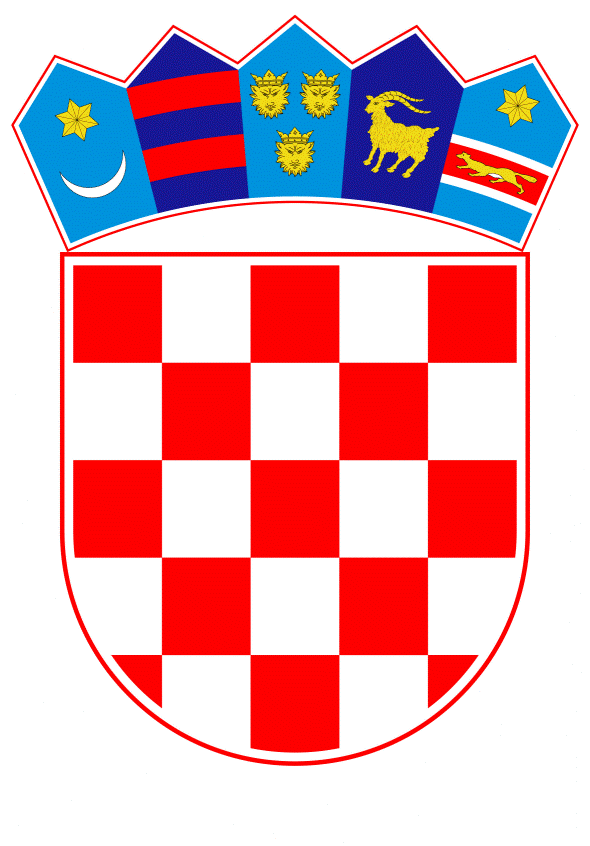 VLADA REPUBLIKE HRVATSKEZagreb, 16. ožujka 2023.______________________________________________________________________________________________________________________________________________________________________________________________________________________________Banski dvori | Trg Sv. Marka 2  | 10000 Zagreb | tel. 01 4569 222 | vlada.gov.hrPRIJEDLOGNa temelju članka 31. stavka 3. Zakona o Vladi Republike Hrvatske (»Narodne novine«, br. 150/11., 119/14., 93/16., 116/18. i 80/22.), Vlada Republike Hrvatske je na sjednici održanoj ____________ 2023. donijelaZ A K L J U Č A KZadužuje se Ministarstvo poljoprivrede da u skladu s Komunikacijom Komisije Privremeni okvir za mjere državne potpore u kriznim situacijama za potporu gospodarstvu nakon ruske agresije na Ukrajinu od 28. listopada 2022. (SL  C 426/1, 9.11.2022.) provede aktivnosti s pružanjem financijske pomoći malim mljekarama za nadoknadu dijela troškova sabiranja mlijeka. Zadužuje se Ministarstvo poljoprivrede da za provedbu aktivnosti iz točke 1. ovoga Zaključka osigura potrebna sredstva.Ovaj Zaključak objavit će se u »Narodnim novinama«.Klasa: Urbroj: Zagreb, Predsjednikmr. sc. Andrej PlenkovićOBRAZLOŽENJEProgram državne potpore malim mljekarama za nadoknadu dijela troškova sabiranja mlijeka izrađen je na temelju članka 39. Zakona o poljoprivredi („Narodne novine“, br. 118/18., 42/20., 127/20. – Odluka Ustavnog suda Republike Hrvatske i 52/21.) i Komunikacije Komisije Privremeni okvir za mjere državne potpore u kriznim situacijama za potporu gospodarstvu nakon ruske agresije na Ukrajinu od 28. listopada 2022. (SL  C 426/1, 9.11.2022.) (u daljnjem tekstu: Privremeni krizni okvir). Potpora se dodjeljuje malim mljekarama za pokriće dijela troškova nastalih prilikom sabiranja i transporta mlijeka od primarnih proizvođača do objekata za preradu.Cilj programa je pružanje financijske pomoći objektima za preradu mlijeka upisanim u Upisnik odobrenih objekata u poslovanju s hranom životinjskog podrijetla, Odjeljak IX - Sirovo mlijeko i mliječni proizvodi, koji su suočeni sa problemima uzrokovanim povećanjem troškova goriva koje sudjeluju s visokim udjelom u troškovima njihovog poslovanja  te uzrokuje značajno povećanje troškova sabiranja i transporta sirovog mlijeka od isporučitelja do objekata za preradu. Zbog iznimno velikog povećanja cijene goriva subjekti u sabiranju i transportu mlijeka dovedeni su u situaciju manjka likvidnosti i generiranja gubitaka. Dodjelom potpore zadržala bi se postojeća razina proizvodnje i prerade kravljeg, ovčjeg i kozjeg mlijeka te omogućio nastavak rada malih mljekara, a samim time i očuvala proizvodnja mlijeka na malim gospodarstvima u Republici Hrvatskoj.Potpora u okviru ove mjere podrazumijeva bespovratna sredstva u obliku kompenzacije za povećane troškove, a u skladu sa odredbama Komunikacije Komisije. Predlagatelj:Ministarstvo poljoprivredePredmet:Prijedlog zaključka u vezi s mjerom potpore malim mljekarama za nadoknadu dijela troškova sabiranja mlijeka